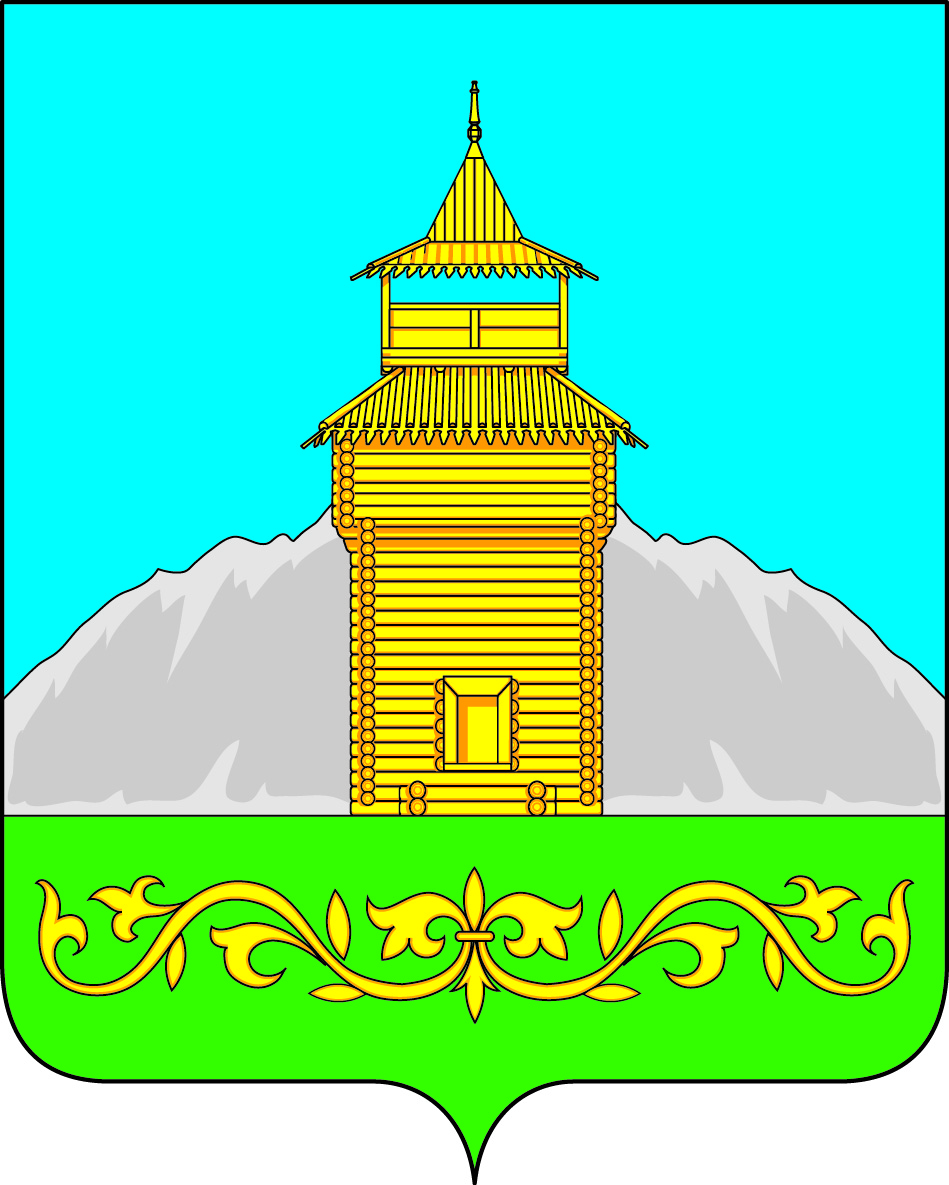 Российская ФедерацияРеспублика ХакасияТаштыпский районСовет депутатов Таштыпского сельсоветаПРОЕКТРЕШЕНИЕ     «09» декабря 2022 года                     с. Таштып                                             № Об установлении границ местной общественной организацииТерриториальное Общественное Самоуправление «Взлётный» Таштыпского сельсовета Таштыпского района Республики Хакасия.Рассмотрев заявление граждан об установлении границ территории, на которой предполагается осуществлять территориальное общественное самоуправление, в соответствии с Федеральным законом от 06.10.2003 г. № 131-ФЗ «Об общих принципах организации местного самоуправления в Российской Федерации», Решением Совета депутатов муниципального образования Таштыпский сельсовет  от 19 сентября 2012 года № 47 «Об утверждении Положения о территориальном общественном самоуправлении на территории муниципального образования Таштыпский сельсовет», руководствуясь статьей 27 Устава муниципального образования Таштыпский сельсовет, Совет депутатов Таштыпского  сельсовета,  РЕШИЛ:Установить границы территории, в пределах которой предполагается осуществлять территориальное общественное самоуправление, согласно приложению к настоящему решению.Контроль над исполнением данного решения возложить на постоянную комиссию по социальной политике, законности, правопорядку и обеспечению безопасности населения  (А.И. Салайдинова).Настоящее  решение вступает в силу со дня его опубликования (обнародования).Глава  Таштыпского сельсовета                                                                Р.Х.  Салимов.                                                Приложение к решению Совета депутатов Таштыпского сельсовета от  «09» декабря 2022года №  Территориальные границы деятельностиТерриториального Общественного Самоуправления «Взлётный» Таштыпского сельсовета Таштыпского района Республики Хакасия.1.Улица Аэродромная – 36 домовладений,  58 человек.2. Переулок Аэродромный - 9 домовладений,  16 человек.3.Улица Чкалова -18 домовладений  36 человек.Всего 58 домовладений   95 человекГлава  Таштыпского сельсовета                                                                Р.Х. Салимов